Муниципальное бюджетное общеобразовательное учреждение «Кириковская средняя школа»РАБОЧАЯ ПРОГРАММА по предмету  «Музыка» для учащихся 6 класса муниципального бюджетного общеобразовательного учреждения «Кириковская средняя  школа», обучающихся по адаптированной образовательной программе (легкая степень умственной отсталости)Составил:  учитель первой  квалификационной категории  Сластихина Елена Петровна.Срок реализации: 1 год2020-2021 учебный годПояснительная записка.    Настоящая рабочая  программа по учебному предмету «Музыка» 6 класс составлена на основании основной адаптированной образовательной программы  под. редакцией В.В. Воронковой, адаптированной  образовательной программы для детей с ограниченными возможностями здоровья (легкая степень умственной отсталости) на 2020-2021 учебный год,    учебного плана муниципального бюджетного общеобразовательного учреждения «Кириковская средняя  школа» 5-9 класс на 2020-2021 учебный год для обучающихся с легкой степенью умственной отсталости,  положения о рабочей программе педагога  муниципального бюджетного общеобразовательного учреждения «Кириковская средняя  школа» реализующего предметы, курсы и дисциплины общего образования от 30 мая 2019 года.Цель курса: социализация детей с ОВЗ средствами содержания предмета музыка.Задачи:- формирование основ музыкальной культуры обучающихся как неотъемлемой части их  общей духовной культуры; потребности в общении с музыкой для дальнейшего духовно-нравственного развития, социализации, самообразования, организации содержательного культурного досуга на основе осознания роли музыки в жизни отдельного человека и общества, в развитии мировой культуры;- развитие общих  музыкальных способностей  обучающихся, а также  образного и ассоциативного мышления, фантазии и творческого воображения, эмоционально-ценностного отношения к явлениям жизни и искусства на основе восприятия и анализа  музыкальных образов;- формирование мотивационной направленности на продуктивную музыкально-творческую деятельность (слушание музыки, пение, инструментальное музицирование, драматизация музыкальных произведений, импровизация, музыкально-пластическое движение);  - воспитание эстетического отношения к миру, критического восприятия музыкальной информации, развитие творческих способностей в многообразных видах музыкальной деятельности, связанной с театром, кино, литературой, живописью; - расширение музыкального и общего культурного кругозора; воспитание музыкального вкуса, устойчивого интереса к музыке своего народа и других народов мира, классическому и современному музыкальному наследию;- овладение основами музыкальной грамотности: способностью эмоционально воспринимать музыку как живое образное искусство во взаимосвязи с жизнью, со специальной терминологией и ключевыми понятиями музыкального искусства, элементарной нотной грамотой в рамках изучаемого курса.2. Планируемые результаты освоения предмета.Выпускник 6 класса научится:   - раскрывать образное содержание музыкальных произведений разных форм, жанров и стилей; определять средства музыкальной выразительности, приёмы взаимодействия и развития музыкальных образов, особенности (типы) музыкальной драматургии, высказывать суждение об основной идее и форме её воплощения;   - понимать специфику и особенности музыкального языка, закономерности музыкального искусства, творчески интерпретировать содержание музыкального произведения в пении, музыкально-ритмическом движении, пластическом интонировании, поэтическом слове, изобразительной деятельности;   - осуществлять на основе полученных знаний о музыкальном образе и музыкальной драматургии исследовательскую деятельность художественно-эстетической направленности для участия в выполнении творческих проектов, в том числе связанных с практическим музицированием.Выпускник получит возможность научиться:- заниматься музыкально-эстетическим самообразованием при организации культурного досуга, составлении домашней фонотеки, видеотеки, библиотеки и пр.; посещении концертов, театров и др.;- воплощать различные творческие замыслы в многообразной художественной деятельности, проявлять инициативу в организации и проведении концертов, театральных спектаклей, выставок и конкурсов, фестивалей и др.3. Содержание учебного предмета.4. Тематическое планирование с указанием часов на освоение каждой темы.5. Список литературы, используемый при оформлении рабочей программы.1. Г.П. Сергеева, Е.Д. Критская Программа «Музыка 5- 7 классы»Москва «Просвещение»2014.	2. Г.П. Сергеева, Е.Д. Критская Учебник для учащихся 6 класса общеобразовательных учреждений «Музыка»Москва «Просвещение»2015.3.Г.П. Сергеева, Е.Д. КритскаяПособие для учителя «Уроки музыки» 6 класс Москва «Просвещение» 2014.4. Г.П. Сергеева, Е.Д. Критская Хрестоматия музыкального материала «Музыка» 6 класс Москва «Просвещение» 2014.5. Г.П. Сергеева, Е.Д. Критская Фонохрестоматия «Музыка» 6 класс  Москва «Просвещение»СОГЛАСОВАНО:заместитель директора по учебно-воспитательной работе Сластихина Н.П._______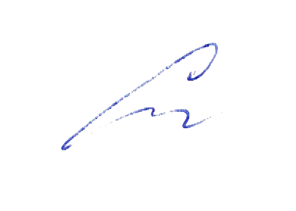 «31» августа 2020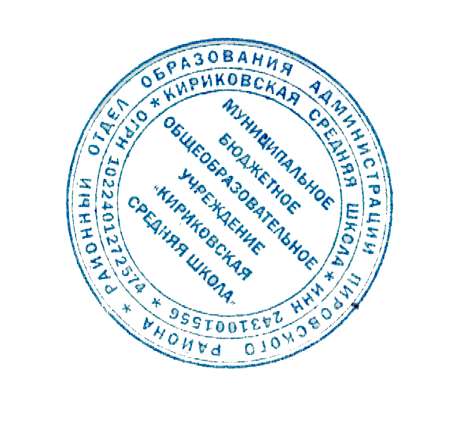 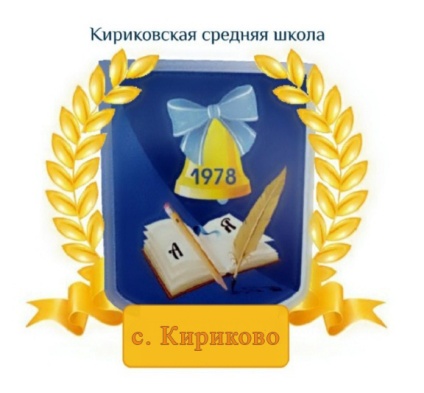 УТВЕРЖДАЮ:Директор муниципального бюджетного общеобразовательного учреждения «Кириковская средняя школа»_________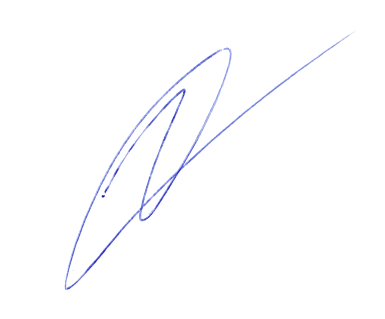 Ивченко О.В.«31» августа 2020 года№Раздел (модуль)Примерное количество часовI.Мир образов вокальной и инструментальной музыки.17II.Мир образов камерной и симфонической музыки.18Итого:35№ппНазвание темыКол-во уроковДата1Удивительный мир музыкальных образов.104.09.20202Образы романсов и песен русских композиторов111.09.20203Два музыкальных посвящения118.09.20204Портрет в музыке и живописи. 125.09.20205«Уноси моё сердце в звенящую даль»102.10.20206Музыкальный образ и мастерство исполнителя109.10.20207Обряды и обычаи в фольклоре и в творчестве композитов116.10.20208Образ песен зарубежных композиторов. Искусство прекрасного пения.123.10.20209Старинной песни мир. Баллада «Лесной царь»106.11.202010Образы русской народной и духовной музыки. Народное искусство Древней Руси. 113.11.202011-12Образы русской народной духовной музыки. Духовный концерт. «Фрески Софии Киевской»220.11.202027.11.202013«Перезвоны». Молитва.104.12.202014-15Образы духовной музыки западной Европы. Небесное и земное в музыке Баха.Полифония. Фуга. Хорал.211.12.202018.12.202016Авторская песня: прошлое и настоящееДжаз – искусство 20 века.125.12.202017Мир образов камерной и симфонической музыки Вечные темы искусства и жизни115.01.202118Образ камерной музыки122.01.202119Инструментальная баллада. Ночной пейзаж.129.01.202120Ночной пейзаж.Ноктюрн.Могучее царство Ф.Шопена. Вдали от Родины.105.02.202121Ночной пейзаж.Ноктюрн.Могучее царство Ф.Шопена. Вдали от Родины.112.02.202122Инструментальный концерт. «Итальянский концерт»119.02.202123Инструментальный концерт. «Итальянский концерт»126.02.202124Космический пейзаж.Быть может вся природа – мозаика цветов. Картинная галерея.105.03.202125Космический пейзаж.Быть может вся природа – мозаика цветов. Картинная галерея.112.03.202126Образы симфонической музыки. «Метель» Музыкальные иллюстрации к повести А.С. Пушкина. Вальс. Романс.119.03.202127«Метель» Музыкальные иллюстрации к повести А.С. Пушкина. Пастораль. Военный марш.102.04.202128Симфоническое развитие музыкальных образов. В печали весел, а в веселье печален».109.04.202129Связь времён.116.04.202130Программная увертюра.Людвиг Ван Бетховен «Эгмонт»123.04.202131Мир музыкального театра. Образ – портрет. Массовые сцены.130.04.202132Контраст тем. Форма. Сходство и различие.107.05.202133Музыкальный язык. Контраст образов. Ария. Хор.114.05.202134Промежуточная аттестация в форме инсценировки русской народной сказки121.05.202135Образы киномузыки.Вокальная музыка.Инструментальная музыка128.05.2021